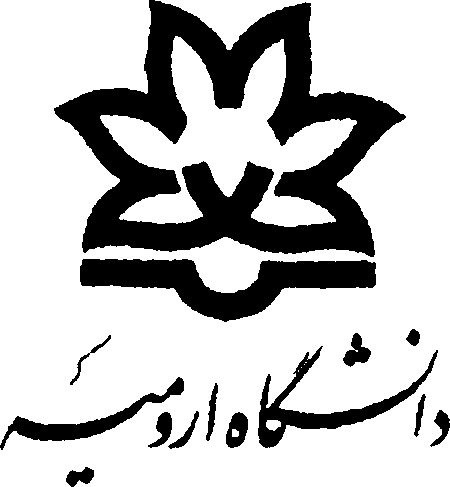 فرم تقاضاي پذيرش در دوره دكتري بدون آزمون دانشگاه ارومیه براي سال تحصيلي 99-98 ( سهميه استعداد هاي درخشان )نام و نام خانوادگي   ........................................................    فرزند ................................       به شماره شناسنامه.......................................صادره..........................کدملی ....................................... متولد.............................     شماره سریال شناسنامه.............................اينجانب............................... ضمن آگاهي و پذيرش كامل كليه ضوابط و مصوبات وزارت علوم و دانشگاه در اين زمينه ، متعهد مي شوم موارد فوق را در نهايت دقت و صحت تكميل و کلیه مدارک را ضمیمه  نموده ام و چنانچه خلاف آن ثابت شود دانشگاه مجاز است  در هر مرحله از پذيرش ، ثبت نام يا تحصيل ، طبق مقررات  با اينجانب رفتار نمايد.نشاني دقيق محل سكونت :تلفن منزل : ....................................كد شهرستان .........................تلفن همراه : ........................................تلفن محل كار :....................................نشاني پست الكترونيكي :                                                              امضاء متقاضي:                  تاريخ تقاضا:*این فرم بدون امضای داوطلب اعتبار ندارد .نام – نام خانوادگي : نام – نام خانوادگي : نام – نام خانوادگي : نام – نام خانوادگي : نام – نام خانوادگي : نام – نام خانوادگي : نام – نام خانوادگي : نام – نام خانوادگي : رشته و گرايش مورد تقاضا در دوره دكتري : رشته و گرايش مورد تقاضا در دوره دكتري : رشته و گرايش مورد تقاضا در دوره دكتري : رشته و گرايش مورد تقاضا در دوره دكتري : رشته و گرايش مورد تقاضا در دوره دكتري : رشته و گرايش مورد تقاضا در دوره دكتري : رشته و گرايش مورد تقاضا در دوره دكتري : رشته و گرايش مورد تقاضا در دوره دكتري : رشته و گرايش مورد تقاضا در دوره دكتري : رشته تحصيلي دوره كارشناسي ارشد :      آموزش محور          آموزشي- پ‍ژوهشيرشته تحصيلي دوره كارشناسي ارشد :      آموزش محور          آموزشي- پ‍ژوهشيرشته تحصيلي دوره كارشناسي ارشد :      آموزش محور          آموزشي- پ‍ژوهشيرشته تحصيلي دوره كارشناسي ارشد :      آموزش محور          آموزشي- پ‍ژوهشيرشته تحصيلي دوره كارشناسي ارشد :      آموزش محور          آموزشي- پ‍ژوهشيرشته تحصيلي دوره كارشناسي ارشد :      آموزش محور          آموزشي- پ‍ژوهشيرشته تحصيلي دوره كارشناسي ارشد :      آموزش محور          آموزشي- پ‍ژوهشيرشته تحصيلي دوره كارشناسي ارشد :      آموزش محور          آموزشي- پ‍ژوهشيسال ورود در دوره كارشناسي ارشد :دانشگاه محل تحصيل دوره كارشناسي ارشد : سال ورود در دوره كارشناسي ارشد :دانشگاه محل تحصيل دوره كارشناسي ارشد : سال ورود در دوره كارشناسي ارشد :دانشگاه محل تحصيل دوره كارشناسي ارشد : سال ورود در دوره كارشناسي ارشد :دانشگاه محل تحصيل دوره كارشناسي ارشد : سال ورود در دوره كارشناسي ارشد :دانشگاه محل تحصيل دوره كارشناسي ارشد : سال ورود در دوره كارشناسي ارشد :دانشگاه محل تحصيل دوره كارشناسي ارشد : سال ورود در دوره كارشناسي ارشد :دانشگاه محل تحصيل دوره كارشناسي ارشد : سال ورود در دوره كارشناسي ارشد :دانشگاه محل تحصيل دوره كارشناسي ارشد : سال ورود در دوره كارشناسي ارشد :دانشگاه محل تحصيل دوره كارشناسي ارشد : عنوان پايان نامه كارشناسي ارشد : درجه و نمره پايان نامه : عنوان پايان نامه كارشناسي ارشد : درجه و نمره پايان نامه : عنوان پايان نامه كارشناسي ارشد : درجه و نمره پايان نامه : عنوان پايان نامه كارشناسي ارشد : درجه و نمره پايان نامه : عنوان پايان نامه كارشناسي ارشد : درجه و نمره پايان نامه : عنوان پايان نامه كارشناسي ارشد : درجه و نمره پايان نامه : عنوان پايان نامه كارشناسي ارشد : درجه و نمره پايان نامه : عنوان پايان نامه كارشناسي ارشد : درجه و نمره پايان نامه :  معدل كارشناسي ارشد با پايان نامه :‌معدل كارشناسي ارشد بدون پايان نامه :  معدل كارشناسي ارشد با پايان نامه :‌معدل كارشناسي ارشد بدون پايان نامه :  معدل كارشناسي ارشد با پايان نامه :‌معدل كارشناسي ارشد بدون پايان نامه :  معدل كارشناسي ارشد با پايان نامه :‌معدل كارشناسي ارشد بدون پايان نامه :  معدل كارشناسي ارشد با پايان نامه :‌معدل كارشناسي ارشد بدون پايان نامه :  معدل كارشناسي ارشد با پايان نامه :‌معدل كارشناسي ارشد بدون پايان نامه :  معدل كارشناسي ارشد با پايان نامه :‌معدل كارشناسي ارشد بدون پايان نامه :  معدل كارشناسي ارشد با پايان نامه :‌معدل كارشناسي ارشد بدون پايان نامه :  معدل كارشناسي ارشد با پايان نامه :‌معدل كارشناسي ارشد بدون پايان نامه : سنوات كارشناسي ارشد : (به سال وماه)سنوات كارشناسي ارشد : (به سال وماه)سنوات كارشناسي ارشد : (به سال وماه)سنوات كارشناسي ارشد : (به سال وماه)سنوات كارشناسي ارشد : (به سال وماه)سنوات كارشناسي ارشد : (به سال وماه)سنوات كارشناسي ارشد : (به سال وماه)سنوات كارشناسي ارشد : (به سال وماه)تاريخ دفاع از پايان نامه : تاريخ دفاع از پايان نامه : تاريخ دفاع از پايان نامه : تاريخ دفاع از پايان نامه : تاريخ دفاع از پايان نامه : رتبه كارشناسي ارشد :‌از تعداد:رتبه كارشناسي ارشد :‌از تعداد:رتبه كارشناسي ارشد :‌از تعداد:رتبه كارشناسي ارشد :‌از تعداد:رشته تحصيلي كارشناسي : رشته تحصيلي كارشناسي : رشته تحصيلي كارشناسي : تاريخ فارغ التحصيلي كارشناسي :‌تاريخ فارغ التحصيلي كارشناسي :‌تاريخ فارغ التحصيلي كارشناسي :‌تاريخ فارغ التحصيلي كارشناسي :‌تاريخ فارغ التحصيلي كارشناسي :‌معدل كل كارشناسي : رتبه كارشناسي : معدل كل كارشناسي : رتبه كارشناسي : معدل كل كارشناسي : رتبه كارشناسي : معدل كل كارشناسي : رتبه كارشناسي : معدل كل كارشناسي : رتبه كارشناسي : دانشگاه محل تحصيل كارشناسي : دانشگاه محل تحصيل كارشناسي : دانشگاه محل تحصيل كارشناسي : دانشگاه محل تحصيل كارشناسي : مقالات داخلی یا خارجی مرتبط با پایان نامهمقالات داخلی یا خارجی مرتبط با پایان نامهمقالات داخلی یا خارجی مرتبط با پایان نامهمقالات داخلی یا خارجی مرتبط با پایان نامهمقالات داخلی یا خارجی مرتبط با پایان نامهمقالات داخلی یا خارجی مرتبط با پایان نامهمقالات داخلی یا خارجی مرتبط با پایان نامهمقالات داخلی یا خارجی مرتبط با پایان نامهمقالات داخلی یا خارجی مرتبط با پایان نامهمقالات داخلی یا خارجی مرتبط با پایان نامهمقالات داخلی یا خارجی مرتبط با پایان نامهمقالات داخلی یا خارجی مرتبط با پایان نامهمقالات داخلی یا خارجی مرتبط با پایان نامهمقالات داخلی یا خارجی مرتبط با پایان نامهمقالات داخلی یا خارجی مرتبط با پایان نامهمقالات داخلی یا خارجی مرتبط با پایان نامهمقالات داخلی یا خارجی مرتبط با پایان نامهرديفرديفعنوان مقالهعنوان مقالهعنوان مقالهنوع مقالهنوع مقالهنوع مقالهنوع مقالهنام مجلهنام مجلهنام مجلهنمایهنمایهنمایهتاريخ پذيرشتاريخ چاپعناوین و مشخصات طرحهاي برگزيده، دستاوردهای علمی و فناوری، نتایج مسابقات علمی،شركت کنفرانسهای معتبر  اینجانب در جدول زير خلاصه شدهعناوین و مشخصات طرحهاي برگزيده، دستاوردهای علمی و فناوری، نتایج مسابقات علمی،شركت کنفرانسهای معتبر  اینجانب در جدول زير خلاصه شدهعناوین و مشخصات طرحهاي برگزيده، دستاوردهای علمی و فناوری، نتایج مسابقات علمی،شركت کنفرانسهای معتبر  اینجانب در جدول زير خلاصه شدهعناوین و مشخصات طرحهاي برگزيده، دستاوردهای علمی و فناوری، نتایج مسابقات علمی،شركت کنفرانسهای معتبر  اینجانب در جدول زير خلاصه شدهعناوین و مشخصات طرحهاي برگزيده، دستاوردهای علمی و فناوری، نتایج مسابقات علمی،شركت کنفرانسهای معتبر  اینجانب در جدول زير خلاصه شدهعناوین و مشخصات طرحهاي برگزيده، دستاوردهای علمی و فناوری، نتایج مسابقات علمی،شركت کنفرانسهای معتبر  اینجانب در جدول زير خلاصه شدهعناوین و مشخصات طرحهاي برگزيده، دستاوردهای علمی و فناوری، نتایج مسابقات علمی،شركت کنفرانسهای معتبر  اینجانب در جدول زير خلاصه شدهعناوین و مشخصات طرحهاي برگزيده، دستاوردهای علمی و فناوری، نتایج مسابقات علمی،شركت کنفرانسهای معتبر  اینجانب در جدول زير خلاصه شدهعناوین و مشخصات طرحهاي برگزيده، دستاوردهای علمی و فناوری، نتایج مسابقات علمی،شركت کنفرانسهای معتبر  اینجانب در جدول زير خلاصه شدهعناوین و مشخصات طرحهاي برگزيده، دستاوردهای علمی و فناوری، نتایج مسابقات علمی،شركت کنفرانسهای معتبر  اینجانب در جدول زير خلاصه شدهعناوین و مشخصات طرحهاي برگزيده، دستاوردهای علمی و فناوری، نتایج مسابقات علمی،شركت کنفرانسهای معتبر  اینجانب در جدول زير خلاصه شدهعناوین و مشخصات طرحهاي برگزيده، دستاوردهای علمی و فناوری، نتایج مسابقات علمی،شركت کنفرانسهای معتبر  اینجانب در جدول زير خلاصه شدهعناوین و مشخصات طرحهاي برگزيده، دستاوردهای علمی و فناوری، نتایج مسابقات علمی،شركت کنفرانسهای معتبر  اینجانب در جدول زير خلاصه شدهعناوین و مشخصات طرحهاي برگزيده، دستاوردهای علمی و فناوری، نتایج مسابقات علمی،شركت کنفرانسهای معتبر  اینجانب در جدول زير خلاصه شدهعناوین و مشخصات طرحهاي برگزيده، دستاوردهای علمی و فناوری، نتایج مسابقات علمی،شركت کنفرانسهای معتبر  اینجانب در جدول زير خلاصه شدهعناوین و مشخصات طرحهاي برگزيده، دستاوردهای علمی و فناوری، نتایج مسابقات علمی،شركت کنفرانسهای معتبر  اینجانب در جدول زير خلاصه شدهعناوین و مشخصات طرحهاي برگزيده، دستاوردهای علمی و فناوری، نتایج مسابقات علمی،شركت کنفرانسهای معتبر  اینجانب در جدول زير خلاصه شدهرديفعنوان طرح برگزيده/دستاورد علمي عنوان طرح برگزيده/دستاورد علمي رتبه مكتسبه رتبه مكتسبه رتبه مكتسبه نام مسابقه علمي  يا كنفرانسنام مسابقه علمي  يا كنفرانسنام مسابقه علمي  يا كنفرانسنام مسابقه علمي  يا كنفرانس  زمان و محل برگزاري كنفرانس ويا مسابقه علمي  زمان و محل برگزاري كنفرانس ويا مسابقه علمي  زمان و محل برگزاري كنفرانس ويا مسابقه علمي  زمان و محل برگزاري كنفرانس ويا مسابقه علمي  زمان و محل برگزاري كنفرانس ويا مسابقه علمي  زمان و محل برگزاري كنفرانس ويا مسابقه علمي                                                ساير فعاليت هاي آموزشي – پژوهشي و اجرايي داوطلب                                                                               ساير فعاليت هاي آموزشي – پژوهشي و اجرايي داوطلب                                                                               ساير فعاليت هاي آموزشي – پژوهشي و اجرايي داوطلب                                                                               ساير فعاليت هاي آموزشي – پژوهشي و اجرايي داوطلب                                                                               ساير فعاليت هاي آموزشي – پژوهشي و اجرايي داوطلب                                                                               ساير فعاليت هاي آموزشي – پژوهشي و اجرايي داوطلب                                                                               ساير فعاليت هاي آموزشي – پژوهشي و اجرايي داوطلب                                                                               ساير فعاليت هاي آموزشي – پژوهشي و اجرايي داوطلب                                                                               ساير فعاليت هاي آموزشي – پژوهشي و اجرايي داوطلب                                                                               ساير فعاليت هاي آموزشي – پژوهشي و اجرايي داوطلب                                                                               ساير فعاليت هاي آموزشي – پژوهشي و اجرايي داوطلب                                                                               ساير فعاليت هاي آموزشي – پژوهشي و اجرايي داوطلب                                                                               ساير فعاليت هاي آموزشي – پژوهشي و اجرايي داوطلب                                                                               ساير فعاليت هاي آموزشي – پژوهشي و اجرايي داوطلب                                                                               ساير فعاليت هاي آموزشي – پژوهشي و اجرايي داوطلب                                                                               ساير فعاليت هاي آموزشي – پژوهشي و اجرايي داوطلب                               رديف            عنوان فعاليت            عنوان فعاليتمكان فعاليتمكان فعاليتمكان فعاليتمكان فعاليتتاريخ شروعتاريخ شروعتاريخ اتمامتاريخ اتمامتاريخ اتمامتاريخ اتمامتوضيحات لازمتوضيحات لازمتوضيحات لازم